ESFRI-FED
PROGRAMME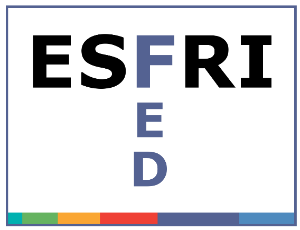 IN SUPPORT OF THE VALORISATION OF BELGIAN FEDERALCOMPONENTS IN ESFRI DISTRIBUTED AND VIRTUAL INFRASTRUCTURES
PHASE 1 – [2021-2025]__________________________________________________________________________________cash or in-kind commitment letter : [ACRONYM]
__________________________________________________________________________________HOW TO SUBMIT A FULL PROPOSAL
- Only the coordinator may submit the Full proposal, to do so they must:- Fill out this file. Rename it : ACRONYM_6_Contribution commitment letter.pdf  Should you wish to send several letters, duplicate the template as appropriate and MERGE the letters into ONE   single PDF document.- Fill out the other templates that constitute the Full proposal as indicated- Send the files to: ESFRI-FED@belspo.be specifying in the subject: ESFRI-FED CALL 2023 PRP ACRONYM.ATTENTION!- Beware of the deadline: 30/05/2023 @ 14:00.GDPRBy sending this template to BELSPO you agree with BELSPO's privacy policy as expressed on the Personal data protection statement on the ESFRI-FED website.Stakeholders external to the project (other than funded and non-funded project partners) can confirm their interest and commitment to provide input to the project via cash or in-kind contributions by completing this commitment letter. An in-kind contribution includes any means set at the disposal of the project to facilitate the operation and achievement of the project objectives (e.g. opening or facilitating access to data, allocating personnel to specific tasks that can support the project, provide material...). A cash contribution consists of any additional budget that would allow the project to deliver extra tasks linked strictly to the project (e.g. to extend a survey, to enable the researchers to provide specific tools and valorisation activities during or after the completion of the project...). This cash contribution will be formalised by means of a bilateral contract between the external stakeholder(s) and the project partner(s). The bilateral contract shall be in conformity with all the provisions contained in the BELSPO project contract. The provisions of the bilateral contract shall always be subordinate to the provisions of the BELSPO contract. A copy of the bilateral contract must be handed over to BELSPO.INFORMATION REGARDING THE STAKEHOLDER DEPARTMENT/INSTITUTIONINFORMATION REGARDING THE CONTRIBUTION TO THE PROPOSALDescribe what aspect(s) of the project is/are of interest to you and how expected results could be of interest for your organisation:Specify how you will contribute to the project in case the project is financed:In-kind contribution(s) (provide free material, personnel, data…)If your contribution is in Person-Months, please state the number of P-MCash contribution(s) ( how much budget and, if appropriate, for which project component and to which end)ELECTRONIC SIGNATUREFirst name:Last name:Gender:Female MaleOther: [you may specify if you wish to do so here]Institution:Department:Email:Telephone:Website: